Parallelltexter till landskapsregeringens lagförslagÄndringar i samfundsbeskattningenLandskapsregeringens lagförslag nr 15/2020–20211.L A N D S K A P S L A G
om ändring av 29 och 29f §§ kommunalskattelagen för landskapet Åland	I enlighet med lagtingets beslut ändras 29 § och 29f § 2–8 punkterna kommunalskattelagen (2011:119) för landskapet Åland, av dessa lagrum 29 § sådan den lyder i landskapslagen 2019/49 och 29f § 2–8 punkterna sådana de lyder i landskapslagen 2020/93, som följer: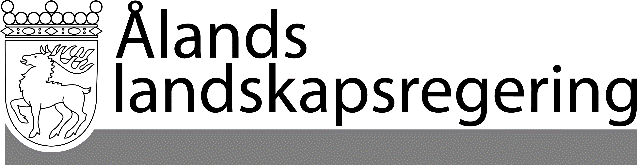 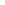 PARALLELLTEXTERPARALLELLTEXTERDatum2021-03-04Gällande lydelseFöreslagen lydelse29 §Kommunalskattesatsen för samfund och samfällda förmåner	Samfund ska på den beskattningsbara inkomsten betala 6,26 procent i kommunalskatt. Samfällda förmåner ska på den beskattningsbara inkomsten betala 8,2945 procent i kommunalskatt.29 §Kommunalskattesatsen för samfund och samfällda förmåner	Samfund ska på den beskattningsbara inkomsten betala 6,66 procent i kommunalskatt. Samfällda förmåner ska på den beskattningsbara inkomsten betala 8,8245 procent i kommunalskatt.29f §Kommunalskattesatsen för skatteåren 2020–2027	Med avvikelse från 29 § ska- - - - - - - - - - - - - - - - - - - - - - - - - - - - - -	2) samfund betala 6,448 procent och samfällda förmåner 8,5436 procent i kommunalskatt på den beskattningsbara inkomsten vid beskattningen för skatteåret 2021,	3) samfund betala 6,436 procent och samfällda förmåner 8,5277 procent i kommunalskatt på den beskattningsbara inkomsten vid beskattningen för skatteåret 2022,	4) samfund betala 6,412 procent och samfällda förmåner 8,4959 procent i kommunalskatt på den beskattningsbara inkomsten vid beskattningen för skatteåret 2023,	5) samfund betala 6,106 procent och samfällda förmåner 8,09045 procent i kommunalskatt på den beskattningsbara inkomsten vid beskattningen för skatteåret 2024,	6) samfund betala 6,144 procent och samfällda förmåner 8,1408 procent i kommunalskatt på den beskattningsbara inkomsten vid beskattningen för skatteåret 2025,	7) samfund betala 6,172 procent och samfällda förmåner 8,1779 procent i kommunalskatt på den beskattningsbara inkomsten vid beskattningen för skatteåret 2026,	8) samfund betala 6,194 procent och samfällda förmåner 8,20705 procent i kommunalskatt på den beskattningsbara inkomsten vid beskattningen för skatteåret 2027.29f §Kommunalskattesatsen för skatteåren 2020–2027	Med avvikelse från 29 § ska- - - - - - - - - - - - - - - - - - - - - - - - - - - - - -	2) samfund betala 8,868 procent och samfällda förmåner 11,7501 procent i kommunalskatt på den beskattningsbara inkomsten vid beskattningen för skatteåret 2021,	3) samfund betala 6,838 procent och samfällda förmåner 9,06035 procent i kommunalskatt på den beskattningsbara inkomsten vid beskattningen för skatteåret 2022,	4) samfund betala 6,818 procent och samfällda förmåner 9,03385 procent i kommunalskatt på den beskattningsbara inkomsten vid beskattningen för skatteåret 2023,	5) samfund betala 6,514 procent och samfällda förmåner 8,63105 procent i kommunalskatt på den beskattningsbara inkomsten vid beskattningen för skatteåret 2024,	6) samfund betala 6,552 procent och samfällda förmåner 8,6814 procent i kommunalskatt på den beskattningsbara inkomsten vid beskattningen för skatteåret 2025,	7) samfund betala 6,572 procent och samfällda förmåner 8,7079 procent i kommunalskatt på den beskattningsbara inkomsten vid beskattningen för skatteåret 2026,	8) samfund betala 6,594 procent och samfällda förmåner 8,73705 procent i kommunalskatt på den beskattningsbara inkomsten vid beskattningen för skatteåret 2027.__________________	Denna lag träder i kraft den… 	Lagens 29f § 2–8 punkten tillämpas vid beskattningen för skatteåren 2021–2027. Vid den första redovisningen av samfundsskatt till kommunerna efter att lagen har trätt i kraft rättas de redovisningar som gäller skatteåret 2021 så att de motsvarar denna lag.